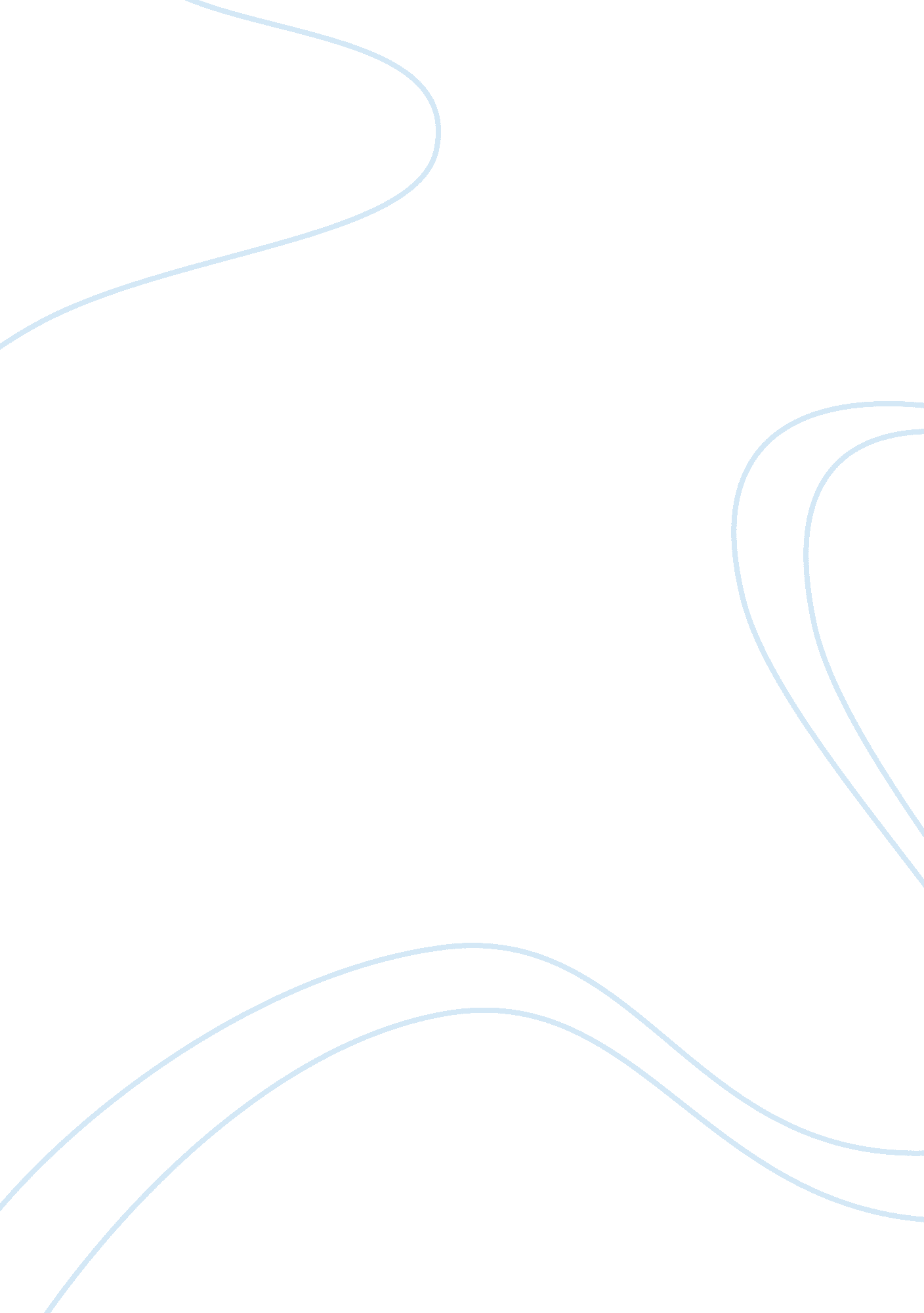 Amoc oceanography current event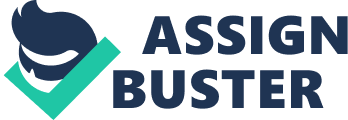 Atlantic Ocean May Get A Jump Start from The Other Side of The World Did you know there’s been a study saying, Atlantic Ocean main circulation system is slowing down? Two scientists, Shineng Hu, from the University of California-San Diego and Alexey Fedorov, form the Yale University found recent information that could be big! These two Scientist studying Oceanography discovered information that could mean thatglobal warmingmay alter global climate factors such as the Atlantic Meridional Overturning Circulation. The Atlantic Meridional Overturning Circulation, also well-known as the AMOC, is one of the planet’s biggest water circulation systems. The AMOC delivers warm North Atlantic upper limb and transmits the cold water south. According to scientist the AMOC has been durable for thousands of years but modern records and Documents since the last fifteen years and CMP, Computer Modeling Project, has notified current oceanographers. Alexey Fedorov, from Yale University, thinks that the AMOC stability shouldn’t be overlooked and that there’s a likelihood that it could collapse. To scientists this is extremely bad considering the last time the AMOC was weak nearly over 15, 000-17, 000 years ago, it led to global warming that made Europe’s winter extremely tough, and drier Sahel in Africa. There’s could be a possible solution though! During the study, oceanographers looked at the Indian Ocean and apparently with so much precipitation in the Indian Ocean there will be not as much participation in the Atlantic Ocean. This may not seem like much, but its scientifically proves that less precipitation will lead to higher salinity in the waters of the tropical section of the Atlantic because there won’t be as much rainwater to reduce it. This article affects me in many ways, emotionally. I live in Virginia, which means the closet ocean near me is the Atlantic Ocean. We mainly get our fish oil, protein products and crabs, shrimp and other sea like creatures from the Northern Atlantic Ocean. could be a bad thing considering I eat a lot of seafood My opinions on this article are almost very weak contemplating of the thought that the Indian Ocean is basically saving the Atlantic Ocean. This article at first made me mad, because we’re the cause of global warming. We release toxic atmospheres by the way we use fossil fuels and so on and its melting glaciers and affecting our oceans. I’m glad I read this article because I never knew about the AMOC and how almost 15, 000-17, 000 years ago It effected Europe’s winter and the Sahel in Africa because the AMOC nearly collapse. I also found it interesting that an ocean could possibly save an ocean. The branch of earthsciencewith this article is Oceanography and the job is a Hydrogeologist. The job would be a hydrogeologist, because hydrogeologist is a scientist who study and explores the distribution, circulation, and physical assets of the earths underground and surface water. This article was basically talking about the AMOC, which is the Atlantic Meridional Overturning Circulation, therefor that situation will most likely be delt with a hydrogeologist. References Bls. gov. (2019). Hydrologists : Occupational Outlook Handbook: : U. S. Bureau of Labor Statistics. [online] Available at: https://www. bls. gov/ooh/life-physical-and-social-science/hydrologists. htm [Accessed 1 Oct. 2019]. Nature. com. (2019). Ocean circulation is changing, and we need to know why. [online] Available at: https://www. nature. com/articles/d41586-018-04322-x [Accessed 26 Sep. 2019]. ScienceDaily. (2019). Atlantic Ocean may get a jump-start from the other side of the world. [online] Available at: https://www. sciencedaily. com/releases/2019/09/190916114032. htm [Accessed 18 Sep. 2019]. The Balance Careers. (2019). Hydrologist Job Description: Salary, Skills, and More. [online] Available at: https://www. thebalancecareers. com/hydrologist-525671 [Accessed 1 Oct. 2019]. 
Word count: 601 